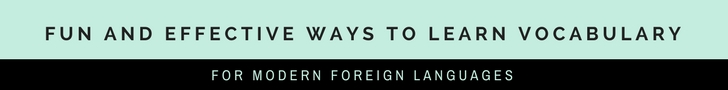 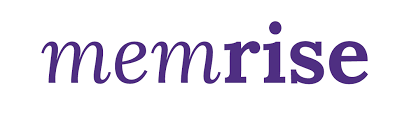 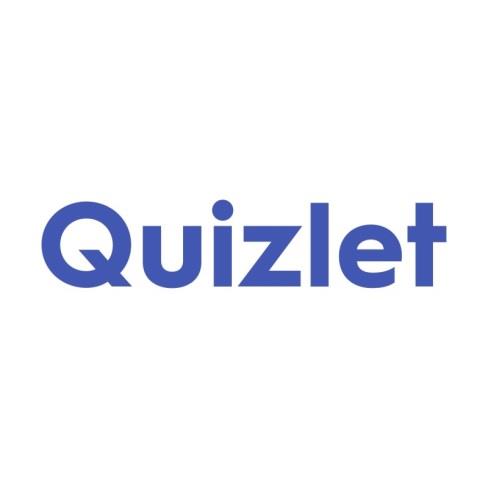 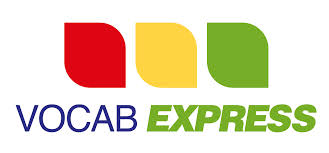 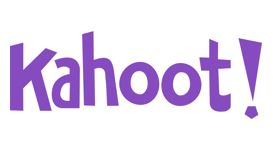 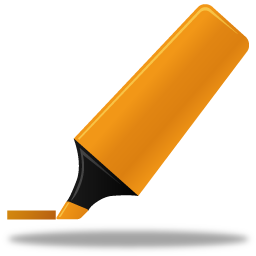 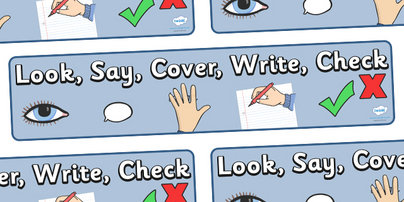     Combine with a super quick seven column    L, S, C, W, C learning grid for more intense practice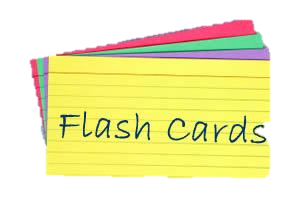 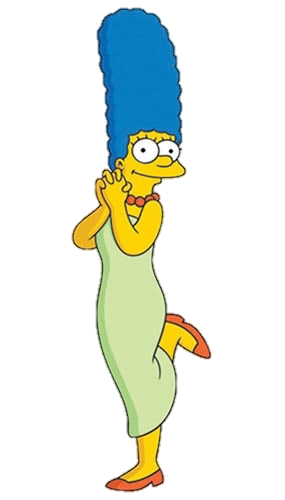 